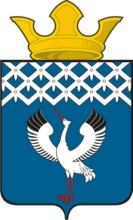  Российская ФедерацияСвердловская областьДумамуниципального образованияБайкаловского сельского поселения8-е заседание 3-го созыва                                             РЕШЕНИЕ                             Проект26.05.2016г.                                      с. Байкалово                                              № О внесении изменений в решение Думы МО Байкаловского сельского поселения от 27.12.2013г. № 36  «Об утверждении Положения о бюджетном процессе в муниципальном образовании  Байкаловского сельского поселения» (с изм.от 27.11.2015г№71)В соответствии с пунктом 8 статьи 217 Бюджетного кодекса Российской Федерации, Федеральным законом от 06.10.2003 № 131-ФЗ «Об общих принципах организации местного самоуправления в Российской Федерации», Уставом Байкаловского сельского поселения, Дума муниципального образования Байкаловского сельского поселенияРЕШИЛА:1. В Положение о бюджетном процессе в муниципальном образовании Байкаловского сельского поселения, утвержденное Решением Думы МО Байкаловского сельского поселения от 27.12.2013 № 36 (с изменениями 30.12.2014 г.  № 84, от 29.10.2015 № 61,  от 27.11.2015г. №71), внести следующие изменения:1.1. Статью 20 изложить в новой редакции:«1. Главный администратор доходов бюджета:формирует перечень подведомственных ему администраторов доходов бюджета;представляет сведения, необходимые для составления среднесрочного финансового плана и (или) проекта бюджета;представляет сведения для составления и ведения кассового плана;формирует и представляет бюджетную отчетность главного администратора доходов бюджета;ведет реестр источников доходов бюджета по закрепленным за ним источникам доходов на основании перечня источников доходов бюджета;утверждает методику прогнозирования поступлений доходов в бюджет в соответствии с общими требованиями к такой методике, установленными Правительством Российской Федерации;осуществляет иные бюджетные полномочия, установленные Бюджетным кодексом и принимаемыми в соответствии с ним муниципальными правовыми актами.2. Администратор доходов бюджета:1) осуществляет начисление, учет и контроль за правильностью исчисления, полнотой и своевременностью осуществления платежей в бюджет, пеней и штрафов по ним;2) осуществляет взыскание задолженности по платежам в бюджет, пеней и штрафов;3) предоставляет информацию, необходимую для уплаты денежных средств физическими и юридическими лицами за муниципальные услуги, а также иных платежей, являющихся источниками формирования доходов местных бюджетов, в Государственную информационную систему о государственных и муниципальных платежах в соответствии с порядком, установленным Федеральном законом от 27 июля 2010 года № 210-ФЗ «Об организации предоставления государственных и муниципальных услуг»;4) принимает решение о признании безнадежной к взысканию задолженности по платежам в бюджет;5) осуществляет иные бюджетные полномочия, установленные Бюджетным кодексом и принимаемыми в соответствии с ним муниципальными правовыми актами.».2. Настоящее Решение вступает в силу с момента опубликования.3. Настоящее решение опубликовать (обнародовать) в «Муниципальном вестнике» - приложении к газете «Районные будни», либо в «Информационном вестнике Байкаловского сельского поселения» и на официальном сайте Байкаловского сельского поселения: www.bsposelenie.ru.4. Контроль над исполнением настоящего Решения возложить на комиссию по бюджету, финансовой, экономической и налоговой политике (Буевич Л.Н.).Председатель Думы муниципального образования Байкаловского сельского поселения                     _____________ С.В.Кузеванова26 мая 2016г.                  И.о.главы муниципального образования Байкаловского сельского поселения                        ______________Д.В.Лыжин           26 мая 2016г.                  